«Безопасность соблюдай – жизнь свою ты сохраняй!»С 22 по 27 марта в детском саду в рамках недели безопасности проходил конкурс рисунков и декоративно-прикладного творчества Целью, которого является: выявление и поддержка талантливых детей в изобразительном творчестве, изучение воспитанниками правил безопасности и мер по защите жизни и здоровья при возникновении чрезвычайных ситуаций, профилактика несчастных случаев с воспитанниками дома, на улице, на дороге. Воспитанники всех групп, совместно с педагогами и родителями, принимали активное участие в этом конкурсе. Работы все были достойные, красивые и красочные! В каждом рисунке и поделке чувствовался свой творческий подход, новаторство и оригинальность, высокий уровень мастерства, художественный вкус.А каждый, посетивший эту выставку, извлек для себя что-то новое: и протонкий лед и про грязные фрукты и овощи и т.п.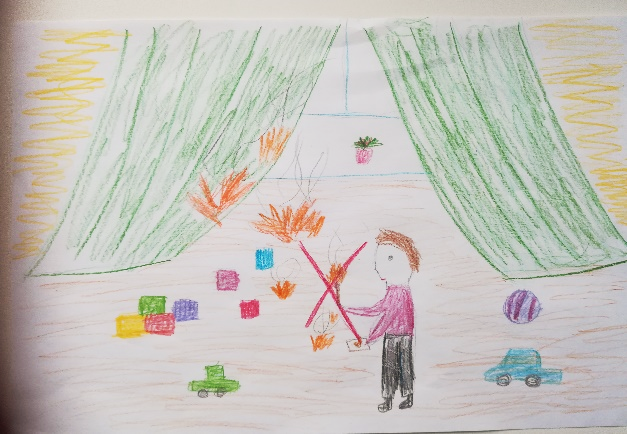 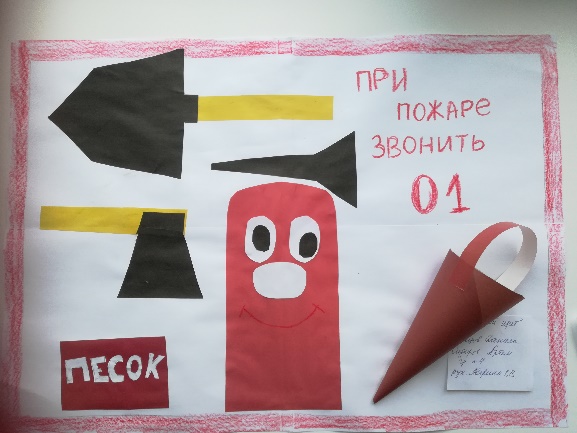 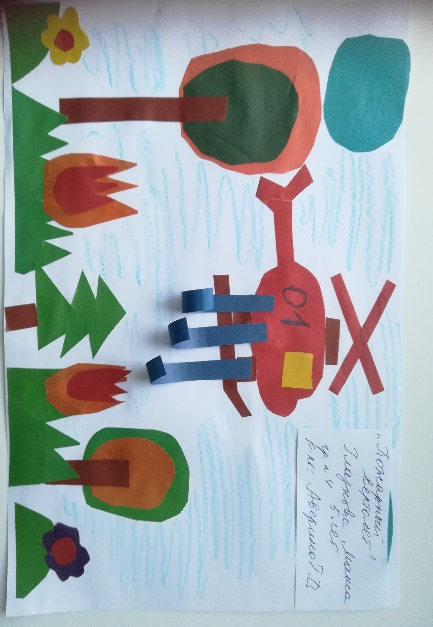 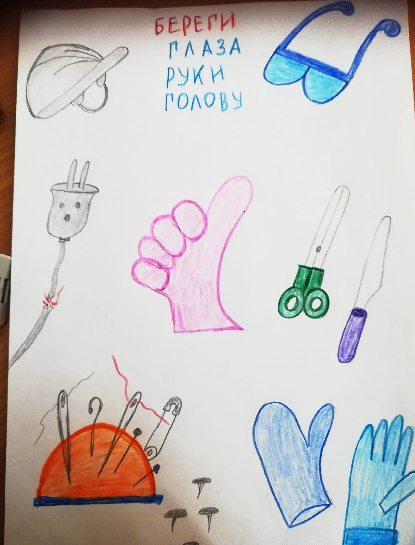 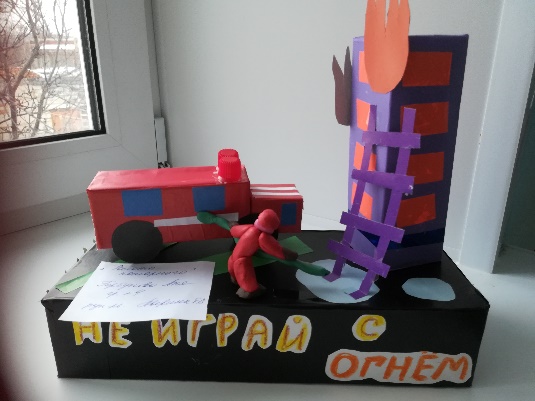 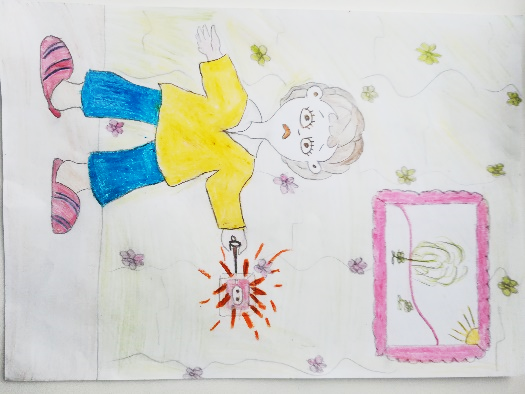 